CPEM N° 46Departamento Jurídico-ContableAsignatura: Taller de Práctica Profesional y Experiencia LaboralCurso:  5° “B”Docente:  Guillermo YbarraFecha de Entrega: una semana desde su publicación en la página del Colegio.Esperando que todas/os estén bien, en la medida de las posibilidades, volvemos a comunicarnos, por este medio, simplemente hacerles un pequeño repaso, de lo que hemos estado haciendo, solo hemos comenzado a trabajar en el armado del Plan de Negocios, vimos que es un plan de negocios, las partes de un plan de negocio y una de las partes es el Resumen Ejecutivo, es por ello que de una serie de ideas de microemprendimientos, ustedes tenían que elegir, una idea de microemprendimiento, que le gustaría llevarla a cabo, y trabajar sobre esa idea, el Plan de Negocio, les cuento que en tiempos de presencialidad escolar , esto se trabaja en grupos con el objetivo de fomentar el trabajo en grupo y colaborativo, se han adaptado algunos contenidos, porque estamos conscientes tanto la Prof, Prieto como Yo, que hay temas específicos, que no alcanza con solo enviarles la Teoría, indefectiblemente se necesita la explicación y entendemos que hay alumnas/os que tienen experiencia en el arte de emprender y les cuesta desde la práctica, un poco menos cumplir con las consignas, pero hay estudiantes que no tienen experiencia, y hay muchas cosas que  necesitan ser explicadas para todas/os, pero como ustedes saben este es un período procesual y de formación, importa más el proceso de Ustedes, en todo este período de excepcionalidad, más que la mera acreditación numérica de los conocimientos adquiridos, y el objetivo es que todas/os se sientan incluidos, tengan o no experiencia, por eso no les envié actividades, en la anterior fecha de entrega de trabajos, para que pudieran completar sus trabajos y consultar las dudas que hayan tenido, por eso les invito a que sigan trabajando y realizando sus entregas, desde ya muchas gracias!!!Actividad Práctica N° 7: “Presupuesto de los Microemprendimientos”Consigna: Trabajo Práctico va tener dos instancias, la primera es para que Ustedes sigan elaborando el Plan de Negocio, y siempre en relación a la idea que escogieron para comenzar a emprender, en actividad anterior, y tiene que ver con la VISIÓN- MISIÓN Y OBJETIVOS DEL EMPRENDIMIENTO de una determinada organización. La segunda instancia es solo una Introducción al Presupuesto de las OrganizacionesLa misión, visión y objetivos estratégicos claramente definidos, son importante para toda organización social pues es en torno a estos que se deben planificar las actividades y acciones a seguir. Las siguientes consideraciones pueden ser de utilidad para definir la misión, visión y objetivos de una organización social:Misión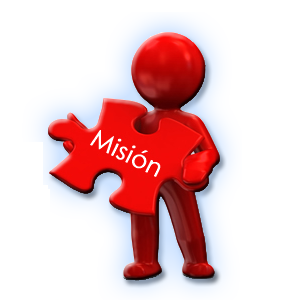 Se entiende por misión de una organización al motivo, propósito, fin o razón de ser, y el objetivo principal bajo el cual se constituye una entidad sin fines de lucro. Es una declaración del objetivo central de la organización, de su razón de ser. Es una enunciación a largo plazo que debe distinguir y diferenciar a la organización de las demás e identificar los valores que guían su accionar. Responde a la pregunta básica de «para qué» en una organización. Una misión define básicamente tres temas:Lo que pretende la organización cumplir en su entorno o en el sistema social en el que actúa.Lo que pretende la organización hacer.Para quién la organización lo va a hacer.Un ejemplo de misión puede ser el siguiente:«Misión: Promover una sociedad más equitativa y sustentable construyendo capacidades en personas que habitan en sectores menos favorecidos y participando en los procesos de desarrollo de la comunidad y del país, impulsando acciones orientadas al desarrollo sustentable y sostenible que aborden diversas problemáticas en el territorio.»Visión: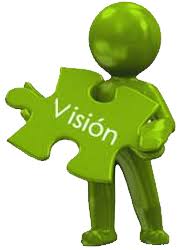 La visión de una organización social es un conjunto de ideas generales, algunas de ellas abstractas, que proveen un marco de referencia de lo que una organización quiere conseguir y espera alcanzar en el futuro. Permite además el trabajo conjunto de todo el equipo de colaboradores y le da el rumbo a la organización. Es fundamental definir la visión de una organización para saber cómo se va a alcanzar la misión o el objetivo central; cuáles son los valores que van a guiar este camino y cuál es la conducta que se va a adoptar para llegar a esa meta. La visión debe ser breve y fácil de captar y recordar, además de inspiradora. Debe transmitir una idea triunfal, algo positivo que resuma la meta a la que se quiere llegar en los próximos tres a cinco años. Un ejemplo de visión puede ser el siguiente:«Ser una organización social activa, ágil, innovadora, que responda con proactividad a los desafíos que se le planteen y desarrollando proyectos de vanguardia que ayuden a quienes más lo necesitan; destacando sobre todo por la dedicación, capacidad y altruismo de sus miembros, comprometidos con el respeto al medio ambiente y al desarrollo de la comunidad y del país.Objetivos Estratégicos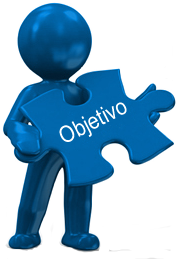 Los objetivos estratégicos son los resultados generales que una organización social espera alcanzar en el desarrollo de su misión y visión. Los objetivos deben ser realistas, medibles, concretos, alcanzables y programados en el tiempo. Estos deben definirse haciendo una reflexión y análisis realista en la organización sobre qué acciones se pueden realizar considerando sus capacidades, talentos y recursos disponibles. Considerando que los objetivos también se plantean para un periodo de tres a cinco años, puede salir un número alto de estos por lo que es importante priorizar y establecer cuáles van a ser más importantes que otros. Ejemplos de objetivos estratégicos pueden ser los siguientes:«Proporcionar capacitación a 1.000 personas que habitan en la comunidad Monteverde; Incrementar la asistencia escolar en un 30% en los próximos 2 años; Construir un plan de acción para atender la problemática de salud de la ciudad con la participación de 50 representantes de sociedad civil, empresa privada, gobierno y ciudadanía.»Presupuesto:Uno de los errores más comunes que cometen los emprendedores y las pequeñas empresas es que hacen de forma incorrecta o desordenada el planeamiento financiero de su negocio, por ejemplo, por no hacer su presupuesto de manera adecuada y no mantener su contabilidad ordenada. Sin embargo, el hacer un presupuesto bien es primordial.Un presupuesto se formula para conseguir en un determinado período de tiempo una serie de objetivos que se han propuesto. Estos se expresan en términos monetarios. Es decir, hacer un presupuesto es planear lo que quieres realizar en el futuro y expresarlo en dinero dentro de un plan de acción.El presupuesto es la expresión financiera del plan operativo de una empresa por un periodo de tiempo determinado, generalmente un año. Por lo general, al inicio del año los gerentes preparan un plan donde detallan los logros que se quieren obtener durante el periodo respecto a ingresos, gastos y utilidad neta.Las pequeñas empresas no pueden permitirse perder de vista sus finanzas.Hay varias razones por las que un presupuesto es necesario para tu pequeña empresa. Un presupuesto te ayuda, entre otras cosas, a:Planificar gastos futurosDeterminar si necesitas o no financiamiento adicionalComprender cómo puedes modificar tus gastos para maximizar las gananciasTomar decisiones financieras de forma rápida y sencillaDecidir cómo invertir las ganancias de tu negocioEn última instancia, sin un presupuesto, es imposible planificar tus finanzas de manera eficiente. Aprender a hacer un presupuesto para pequeñas empresas asegurará que siempre estés preparado para el futuro.CPEM N° 46Departamento Jurídico-ContableAsignatura: Taller de Práctica Profesional y Experiencia LaboralCurso:  5° “B”Docente:  Guillermo YbarraFecha de Entrega: una semana desde su publicación en la página del Colegio.Actividad N° 7Definir conceptualmente Visión- Misión y Objetivos de una Organización. Establecer diferencias entre las mismas.Realizar un pequeño cuadro con las características principales de Visión, Misión y Objetivos.Seleccionar tres organizaciones cualesquiera (puede ser con fines de Lucro o sin fines de lucro sí quieren los que puedan acceder buscar en internet) y buscar Visión, Misión y Objetivos de las mismas.De acuerdo a la idea de Microempresa elegida o escogida en tu anterior actividad, y en la cual realizaste el Resumen Ejecutivo definir Visión, Misión y Objetivos.¿Qué es un Presupuesto y cuáles son las razones de importancia para que una organización cuente con un presupuesto? 